ПРОЄКТУКРАЇНАВиконавчий комітет Нетішинської міської радиХмельницької областіР І Ш Е Н Н Я__.05.2021					Нетішин				  № ____/2021Про порядок відшкодування з бюджету Нетішинської міської територіальної громади відсотків за кредитами, залученими ОСББ, що є учасниками «Програми підтримки енергомодернізації багатоквартирних будинків «Енергодім» ДУ «Фонд енергоефективності» на 2020-2023 роки»Відповідно до статті 40, пункту 3 частини 4 статті 42 Закону України «Про місцеве самоврядування в Україні», рішення восьмої сесії Нетішинської міської ради VІІІ скликання від 23 квітня 2021 року №8/439 «Про внесення змін до рішення сорокової сесії Нетішинської міської ради VII скликання від 30 березня 2018 року № 40/2384 «Про Програму підвищення енергоефективності Нетішинської міської об’єднаної територіальної громади на 2018-2023 роки», виконавчий комітет Нетішинської міської ради в и р і ш и в:1. Затвердити порядок відшкодування з бюджету Нетішинської міської територіальної громади відсотків за кредитами, залученими ОСББ, що є учасниками «Програми підтримки енергомодернізації багатоквартирних будинків «Енергодім» ДУ «Фонд енергоефективності» на 2020-2023 роки» згідно з додатком.2. Контроль за виконанням цього рішення покласти на першого заступника міського голови Олену Хоменко.Міський голова							Олександр СУПРУНЮКДодатокдо рішення виконавчого комітету міської ради____.05.2021 № ____/2021ПОРЯДОК відшкодування з бюджету Нетішинської міської територіальної громади відсотків за кредитами, залученими ОСББ, що є учасниками «Програми підтримки енергомодернізації багатоквартирних будинків «Енергодім» ДУ «Фонд енергоефективності» на 2020-2023 роки»1. Порядок відшкодування з бюджету Нетішинської міської територіальної громади відсотків за кредитами, залученими ОСББ, що є учасниками «Програми підтримки енергомодернізації багатоквартирних будинків «Енергодім» ДУ «Фонд енергоефективності» на 2020-2023 роки» (далі – порядок) розроблено на виконання заходів програми підвищення енергоефективності Нетішинської міської ТГ на 2018-2023 роки, затвердженої рішенням сорокової сесії Нетішинської міської ради VII скликання від 30 березня 2018 року № 40/2384, зі змінами (далі – програма) та, які беруть участь у «Програмі підтримки енергомодернізації багатоквартирних будинків «Енергодім» ДУ «Фонд енергоефективності» на 2020-2023 роки» (далі – програма «Енергодім»).2. Дія Порядку поширюється на об’єднання співвласників багатоквартирних будинків (далі – ОСББ), зареєстровані на території Нетішинської міської територіальної громади.3. Відшкодування з бюджету Нетішинської міської територіальної громади (далі – Нетішинська міська ТГ) відсотків здійснюється за кредитами, залученими ОСББ в рамках виконання програми «Енергодім». Кількість кредитів при цьому не є обмеженою, але відшкодування відсотків за кожним з них відбувається за окремими процедурами.4. Відшкодування відсотків за наданий ОСББ кредит здійснюється у розмірі, визначеному програмою, але, у будь-якому випадку, не більше суми фактично сплачених відсотків. Відшкодування здійснюється перші 12 місяців у розмірі 70 відсотків від фактично сплачених відсотків за кредитом.5. Для резервування бюджетних асигнувань керівник або уповноважена особа ОСББ звертається до виконавчого комітету Нетішинської міської ради (далі – головний розпорядник) із заявою про резервування коштів (далі –             заява 1), за формою, наведеною у додатку 1 цього порядку.6. Представник головного розпорядника зобов’язаний прийняти та зареєструвати заяву 1 від голови або уповноваженого представника ОСББ і надати ОСББ копію зареєстрованої заяви 1. У випадку наявності залишку незарезервованих асигнувань, передбачених на виконання програми, представник головного розпорядника повинен занести відповідні дані до реєстру, який ведеться на офіційному веб сайті міської ради. Форма реєстру наведена у додатку 2 до порядку. Про резервування коштів представник головного розпорядника інформує ОСББ в усній формі – в момент2отримання заяви 1, а також у письмовій формі - не пізніше 10 (десяти) робочих днів з моменту її отримання, із зазначенням граничного терміну резервування коштів, що становить 3 (три) місяці. У випадку відсутності залишку бюджетних асигнувань, передбачених на виконання програми, представник головного розпорядника зобов’язаний повідомити про це ОСББ в усній формі – в момент отримання заяви 1, а також у письмовій формі - не пізніше 10 (десяти) робочих днів з моменту її отримання. Внесення заяви 1 до реєстру в такому разі не проводиться.7. З урахуванням прийнятих від ОСББ заяв про резервування коштів, головний розпорядник протягом одного місяця укладає договори про щомісячне надання реєстрів з тим банком (тими банками), з яким (якими)  планують укласти кредитні угоди заявники-ОСББ (якщо такі договори з цими банками не було укладено раніше). Ці реєстри повинні містити інформацію про сплачені ОСББ відсотки за кредитами. Примірна форма договору про щомісячне надання реєстрів наведена у додатку 3 до порядку. Про укладання договору з банком головний розпорядник інформує ОСББ протягом 10 днів шляхом надіслання письмового повідомлення про це.8. Після отримання інформації від головного розпорядника, що договір з банком укладено, ОСББ укладає кредитний договір з банком.9. Відшкодування відсотків по кредиту ОСББ здійснюється на підставі відповідного договору про відшкодування відсотків за кредитом, укладеного між ОСББ та головним розпорядником (далі – договір). Форма типового договору наведена у додатку 4 до порядку. 10. Для укладення договору з головним розпорядником. керівник або інша уповноважена особа ОСББ зобов’язаний особисто подати на адресу головного розпорядника заяву про укладання ОСББ договору з головним розпорядником (далі – заяву 2), до якої додає:10.1. копію останньої (чинної) версії «Опису проєкту/Форми корегування Опису Проєкту»;10.2. копію Виписки або Витягу з Єдиного державного реєстру юридичних осіб, фізичних осіб-підприємців та громадських формувань;10.3. копію документів, які підтверджують повноваження уповноваженої особи;10.4. копію паспорта, уповноваженої особи (1, 2 сторінка), або копію ID картки, завіреного цією особою;10.5. копію ідентифікаційного коду, завірену уповноваженою особою;10.6. завірену банком копію кредитного договору з усіма додатками, у тому числі графік погашення кредиту.11. У разі, якщо з вини ОСББ  не буде укладено договір з головним розпорядником протягом трьох місяців з дати подання заяви 1, дія такої заяви анулюється, про що у реєстрі робиться відповідна відмітка з одночасним вилученням лише даних про суми відсотків. Анулювання заяви про резервування коштів не позбавляє ОСББ права повторного звернення за резервуванням коштів. 3У разі, якщо договір з головним розпорядником не буде укладено протягом трьох місяців з дати подання заяви 1 не з вини ОСББ, дія такої заяви продовжується.12. На підставі поданого повного пакету документів головний розпорядник укладає договір на відшкодування відсотків та невідкладно заносить дані про укладений договір до реєстру, який ведеться розміщується на офіційному веб сайті міської ради, з одночасним вилученням лише даних про суми відсотків по відповідній заяві про резервування коштів. Натомість здійснюється внесення даних по укладеному кредитному договору, включаючи суми відсотків. Саме на основі цієї інформації здійснюється подальше резервування коштів.13. Для відшкодування з бюджету міської територіальної громади відсотків за кредитами, залученими ОСББ, які беруть участь у програмі, головний розпорядник не пізніше перших п’яти робочих днів кожного місяця, отримує від банків зведені реєстри ОСББ, які взяли кредит на впровадження енергозберігаючих заходів та сплатили відсотки. 14. Головний розпорядник, відповідно до укладених договорів та отриманих від банків зведених реєстрів позичальників, вчиняє всі необхідні дії для реєстрації юридичних та фінансових зобов’язань в органах Державної казначейської служби України та щомісячно, не пізніше 10 числа місяця, наступного за звітним, перераховує кошти на поточний рахунок Позичальника, відкритий в банку, який надавав кредит на енергомодернізацію будинку. Керуючий справамивиконавчогокомітету міської ради							Любов ОЦАБРИКАДодаток 1до порядку 				________________________________________                                                                                        (посада керівника Головного розпорядника коштів)                                               від Голови правління (уповноваженої особи) ОСББ                                                     ___________________________________________________________________                                               Адреса ______________________________________                                               Тел. _________________________________________                                               E-mail _______________________________________                                               Адреса ОСББ _________________________________                                               Адреса будинку, де має бути проведено                                               енергомодернізацію ___________________________Заява про резервування коштівОСББ «_________________________________» має намір за підтримки державної установи «Фонд енергоефективності» здійснити у будинку за адресою _______________________________________ комплекс заходів в рамках участі у Програмі підтримки енергомодернізації багатоквартирних будинків «ЕНЕРГОДІМ» ДУ «Фонд енергоефективності».Прошу у відповідності до програми підвищення енергоефективності Нетішинської міської ТГ на 2018-2023 роки, затвердженої рішенням сорокової сесії Нетішинської міської ради VII скликання від 30 березня 2018 року                     № 40/2384, зі змінами, зарезервувати кошти на відшкодування відсотків за користування кредитом. Орієнтовні умови кредитування, на яких планується залучити кошти:Додаток: Копія  «Повідомлення про схвалення Заявки на участь у Програмі підтримки енергомодернізації багатоквартирних будинків «ЕНЕРГОДІМ», отриманого від ДУ «Фонд енергоефективності». Голова правління (уповноважена особа) ОСББ                         (потрібне підкреслити)_______________________________________________              __________________________                                          (ПІБ)                                                                            (підпис)Додаток 3 до порядкуПримірний договір №____про щомісячне надання реєстрів позичальників, які залучили кредитні кошти на впровадження енергозберігаючих заходів у рамках виконання  Програми підтримки енергомодернізації багатоквартирних будинків «ЕНЕРГОДІМ» ДУ «Фонд енергоефективності» м. _________                                                                ___   __________202_ рокуВиконавчий комітет Нетішинської міської ради (далі – Головний розпорядник), в особі міського голови ____________________, який діє на підставі ЗУ «Про місцеве самоврядування в Україні», та ________________                (далі – Банк), в особі ______________________, який діє на підставі ____________, з другої сторони, уклали цей договір про наступне.1. Предмет договору1.1. Предметом цього договору є встановлення основних умов та принципів співпраці Головного розпорядника і Банку (далі – Сторони) у процесі відшкодування Головним розпорядником відсотків за кредитами, отриманими об’єднаннями співвласників багатоквартирних будинків (далі – «Позичальник») в установі Банку на впровадження енергоефективних заходів у рамках виконання програми підтримки енергомодернізації багатоквартирних будинків «ЕНЕРГОДІМ» (далі – Програма «Енергодім»).1.2. Кредитування Позичальників здійснюється Банком відповідно до внутрішніх нормативних документів Банку та чинного законодавства України.1.3. Кредити надаються у національній валюті. 1.4. Відшкодування Позичальникам відсотків за кредитами здійснюється відповідно до Порядку відшкодування з бюджету Нетішинської міської територіальної громади (далі – Нетішинська міська ТГ) відсотків за кредитами, залученими ОСББ, які беруть участь у рамках реалізації заходів програми підвищення енергоефективності Нетішинської міської ТГ на 2018-2023 роки, затвердженої рішенням сорокової сесії Нетішинської міської ради VII скликання від 30 березня 2018 року № 40/2384, зі змінами (далі – Програма).1.5. Головний розпорядник відшкодовує відсотки за кредитами, виданими Банком ОСББ, які беруть участь у Програмі, в розмірі 70 відсотків від фактично сплачених відсотків за кредитом.2. Основні завдання Сторін2.1. Для досягнення цілей за цим договором сторони зобов'язуються:- спрямовувати зусилля на виконання умов відшкодування з бюджету Нетішинської міської ТГ відсотків за кредитами, залученими ОСББ, які беруть участь у Програмі;2- проводити заходи щодо залучення Позичальників, які бажають отримати у Банку кредит на впровадження енергоефективних заходів та скористатися правом на відшкодування відсотків відповідно до умов Порядку відшкодування з бюджету  Нетішинської міської ТГ відсотків за кредитами, залученими ОСББ, які беруть участь у програмі «Енергодім»;- обмінюватися наявною в їх розпорядженні інформацією, що стосується предмету цього договору, проводити спільні консультації і переговори.3. Обов'язки і права Банку3.1. Обов’язки:3.1.1. Щомісяця не пізніше першого робочого дня кожного місяця, подавати Головному розпоряднику зведені реєстри Позичальників, які отримали кредит на впровадження енергоефективних заходів та сплатили відсотки по кредиту у минулому місяці, на паперових носіях та в електронному вигляді у форматі Exсel за формою згідно з додатком 1 до цього договору. До сум нарахованих та сплачених відсотків за користування кредитом не можуть бути включені будь-які штрафи та/або пені, нараховані згідно з умовами кредитного договору, а також сплачені наперед суми відсотків за користування кредитом.3.1.2. Формувати та зберігати у Банку щодо кожного Позичальника, який отримав кредит на впровадження енергоефективних заходів у Банку, пакет документів, згідно з внутрішніми нормативними документами Банку.3.1.3. Виконувати інші зобов’язання за цим договором. 3.2. Права:3.2.1. Відмовляти Позичальникові у наданні кредиту на впровадження енергозберігаючих заходів у разі:- невідповідності Позичальника вимогам, встановлених внутрішніми нормативними документами Банку;- прийняття кредитним комітетом (колегіальним органом) Банку рішення про відмову у видачі кредиту.4. Обов'язки і права Головного розпорядника4.1. Обов’язки:4.1.1. Протягом 5 робочих днів від початку кожного місяця надавати Банку інформацію про укладені Договори на відшкодування з бюджету Нетішинської міської ТГ відсотків за кредитами, залученими ОСББ, які беруть участь у Програмі «Енергодім».4.1.2. Приймати подані Банком зведені реєстри Позичальників встановленого зразка. 4.1.3. Щомісяця, не пізніше 10 числа місяця, наступного за звітним, перераховувати на рахунок Позичальника, кошти для відшкодування з бюджету Нетішинської міської ТГ відсотків за кредитами, залученими ОСББ, які беруть участь у програмі «Енергодім» відповідно до зведених реєстрів Позичальників (але не більше, ніж протягом терміну, визначеного у розділі «Предмет договору»).34.1.4. Повідомляти Банк про всі зміни, що можуть вплинути на виконання сторонами умов цього договору, за 3 робочих дні до набрання ними чинності.4.1.5. Не розголошувати відомості, що становлять банківську та комерційну таємниці Банку, а також відомості, що стали відомі у зв'язку з виконанням обов'язків за цим договором.4.1.6. Виконувати інші зобов’язання за цим договором.4.2. Права:4.2.1. Вносити на розгляд Банку пропозиції щодо вдосконалення правовідносин за цим договором.4.2.2. Здійснювати контроль за дотриманням Банку умов цього договору у частині своєчасного надання зведених реєстрів Позичальників та повноти заповнення їх реквізитів.5. Відповідальність Сторін5.1. Сторони несуть відповідальність за невиконання (несвоєчасне виконання) зобов’язань за цим договором відповідно до чинного законодавства України, а також умов цього договору.5.2. Банк не несе відповідальності за відмову Головного розпорядника здійснювати відшкодування з бюджету Нетішинської міської ТГ відсотків за кредитами, залученими ОСББ, які беруть участь у Програмі, згідно із сформованими Банком зведеними реєстрами Позичальників.5.3. Банк несе відповідальність за правильність даних, відображених у зведених реєстрах Позичальників.6. Форс-мажорні обставини6.1. Сторони звільняються від відповідальності за невиконання будь-якого з положень цього договору, якщо ця причина невиконання не контролюється невиконуючою стороною. До таких причин належать: стихійне лихо, екстремальні погодні умови, перебої у постачанні електроенергії та вихід з ладу телекомунікацій, збої комп’ютерних систем, пожежі, страйки, військові дії і таке інше, але не обмежується ними.6.2. Факти існування та тривалості форс-мажорних обставин підтверджуються документами компетентних органів, які уповноважені посвідчувати обставини форс-мажору, відповідно до чинного законодавства.7. Строк та умови дії договору7.1. Цей Договір набуває чинності з дня його підписання сторонами і діє до повного виконання ними зобов’язань за цим договором.7.2. Будь-які зміни і доповнення до цього договору вносяться шляхом укладання додаткових угод лише за згодою сторін, а також у разі внесення змін до Програми. 47.3. Додаткові угоди та додатки до цього договору є його невід’ємною частиною і мають однакову юридичну силу в разі, якщо вони викладені у письмовій формі та підписані Сторонами.7.4. У разі виникнення спорів у ході виконання цього договору, сторони будуть намагатися вирішувати їх шляхом переговорів. Зацікавлена сторона має право звернутися до суду, якщо під час переговорів сторони не дійшли згоди щодо врегулювання спору.	7.5. Цей договір складено українською мовою у двох оригінальних примірниках, що мають однакову юридичну силу.	7.6. Якщо інше прямо не передбачено цим договором і Програмою або чинним законодавством України, цей договір може бути розірваний тільки за згодою Сторін, яка оформляється додатковою угодою до цього договору.8. Місцезнаходження та реквізити сторінБанк									Головний розпорядник______________________________			____________________________________________________________			____________________________________________________________			____________________________________________________________			____________________________________________________________			______________________________Зведений реєстр № ________позичальників, які отримали кредит у____(назва Банку)___ на впровадження енергозберігаючих заходів у рамках виконання програми підтримки енергомодернізації багатоквартирних будинків «Енергодім»за ________________________  202__ р.(місяць)“____” ___________ 202__р.                                     ________________________               ______________                                                                                                                                                                                    М.П.     							  (Керівник, прізвище та ініціали)                        (підпис) Додаток 4до порядкуТИПОВИЙ ДОГОВІР №______про відшкодування з бюджету Нетішинської міської ТГ відсотків за кредитами, залученими ОСББ, які беруть участь у Програмі підтримки енергомодернізації багатоквартирних будинків «Енергодім»  ДУ «Фонд енергоефективності» м. _________                                                    «____» ______________ 202__ р.Виконавчий комітет Нетішинської міської ради (далі – Головний розпорядник), в особі міського голови ____________________, який діє на підставі ЗУ «Про місцеве самоврядування в Україні», та ________________ (далі – Банк), в особі ______________________, який діє на підставі ____________, з другої сторонита Об’єднання співвласників багатоквартирного будинку «________» (надалі – ОСББ), в особі голови правління __________________________, що діє на  підставі Статуту, з іншої сторони, разом – Сторони, уклали цей Договір про наступне:Предмет Договору. Відшкодування з бюджету Нетішинської міської ТГ відсотків за кредитами, залученими ОСББ, які беруть участь у «Програмі підтримки енергомодернізації багатоквартирних будинків «Енергодім» ДУ «Фонд енергоефективності» (надалі – Програма), на 2020-2023 роки», на впровадження енергоефективних заходів у багатоквартирному будинку.    Розмір та умови отримання відшкодування         2.1. За цим Договором відшкодування складає 70 відсотків від фактично сплачених відсотків за кредитом.2.2. Гранична сума Відшкодування за цим Договором з дати першої виплати за кредитним договором становить: до кінця 202_ року –____,__ грн. (_______ грн. __ коп.), до кінця 202_  року – ____,__ грн. (_______ грн. __ коп.), 2.3. Відшкодування надається на підставі отриманого від установи Банку зведеного реєстру Позичальників, які отримали кредит на впровадження енергозберігаючих заходів, що містить інформацію про нараховані та фактично сплачені Позичальником відсотки за користування кредитом.2.4. Головний розпорядник здійснює виплату відшкодування на рахунок ОСББ, не пізніше 10 числа місяця, наступного за місяцем фактичної сплати відсотків.2.5. Бюджетні кошти не можуть бути спрямовані на сплату будь-яких штрафів та/або пені, нарахованих згідно з умовами кредитного договору, а також на відшкодування сплачених наперед сум відсотків за користування кредитом.23. Права та обов'язки сторін3.1. Головний розпорядник зобов’язується:3.1.1. Забезпечувати ОСББ консультаціями та документацією з питань, що стосуються взаємних зобов’язань Сторін згідно з договором.3.1.2. Своєчасно здійснювати перерахування коштів відшкодування в порядку і на умовах, передбачених цим договором.3.1.3. Вести облік звернень ОСББ та банківських документів, за якими здійсне-но відшкодування та контроль виконання фінансових зобов’язань за договором.3.2. ОСББ зобов'язується:3.2.1. Реалізувати проєкт з енергомодернізації багатоквартирних будинків. 3.2.2. Виконувати свої зобов’язання за кредитним договором з Банком.4. Відповідальність сторінСторони несуть відповідальність за невиконання (несвоєчасне виконання) зобов'язань за цим договором відповідно до чинного законодавства України.5.Строк дії договору та інші умови	5.1. Договір набирає чинності з моменту його підписання Сторонами та діє до моменту повного виконання зобов'язань.	5.2. Договір може бути розірваний лише за згодою Сторін або у випадках, передбачених чинним законодавством України. Сторона, що має намір розірвати договір, направляє повідомлення іншій Стороні не пізніше 30 робочих днів до дня припинення дії Договору.	5.3. Зміни та доповнення до Договору можуть бути внесені за взаємною згодою Сторін.6.Форс – мажор6.1. Сторони звільняються від відповідальності за невиконання будь-якого з положень цього договору, якщо ця причина невиконання не контролюється стороною, що не виконала своїх зобов’язань. До таких причин належать: стихійне лихо, екстремальні погодні умови, перебої у постачанні електроенергії та вихід з ладу телекомунікацій, пожежі, страйки, військові дії і таке інше, але не обмежується ними. Зобов’язання сторін відновлюються після припинення дії форс-мажору.6.2. Факти існування та тривалості форс-мажорних обставин підтверджуються документами компетентних органів, які уповноважені посвідчувати обставини форс-мажору, відповідно до чинного законодавства.7.Місцезнаходження та реквізити сторінМіському голові_______________________                                                                                        (посада керівника головного Розпорядника коштів)______________________________________Голови правління (уповноваженої особи) ОСББ______________________________________                                                                                                                                  (ПІБ)                                               		Адреса _______________________________                                               		Тел. __________________________________                                               		E-mail ________________________________                                               		Адреса ОСББ __________________________                                               		Адреса будинку, де має бути проведено                                               		енергомодернізацію ____________________Заява про укладання ОСББ договору з Головним розпорядником про відшкодування з бюджету Нетішинської міської ТГ відсотків за кредитами, залученими ОСББ, які беруть участь у Програмі підтримки енергомодернізації багатоквартирних будинків «Енергодім» ДУ «Фонд енергоефективності» на 2020-2023 рокиОСББ «_________________________________»  має намір, за підтримки державної установи «Фонд енергоефективності» здійснити у будинку за адресою _______________________________________ комплекс заходів в рамках участі у Програмі підтримки енергомодернізації багатоквартирних будинків «Енергодім» ДУ «Фонд енергоефективності».Прошу, відповідно до програми підвищення енергоефективності Нетішинської міської ТГ на 2018-2023 роки, зі змінами, затвердженої рішення сорокової сесії Нетішинської міської ради VII скликання від 30 березня 2018 року № 40/2384, зі змінами, укласти договір між ОСББ «____________» та Головним розпорядником про відшкодування з бюджету Нетішинської міської ТГ відсотків за кредитами, залученими ОСББ «_____________________» на впровадження заходів в рамках участі в Програмі підтримки енергомодернізації багатоквартирних будинків «Енергодім» ДУ «Фонд енергоефективності».Додаток:  Голова правління (уповноважена особа) ОСББ                         (потрібне підкреслити)_______________________________________________              __________________________.                                          (ПІБ)                                                                            (підпис)1Гранична вартість проекту, грн.2Планова сума кредитного ліміту, грн.3 В якій установі банку планується взяти кредит  4Очікувана дата укладання кредитної угоди5Очікувана % ставка6Очікуваний розмір відшкодування, %7Прогнозована сума відшкодування відсотків: до 31 грудня 202___ р.Додаток 2до порядкуДодаток 2до порядкуДодаток 2до порядкуДодаток 2до порядкуДодаток 2до порядкуДодаток 2до порядкуДодаток 2до порядкуРеєстрРеєстрРеєстрРеєстрРеєстрРеєстрРеєстрРеєстрРеєстрРеєстрРеєстрРеєстрзаяв про резервування коштів та укладених договорів на відшкодування з бюджету Нетішинської міської ТГ відсотків за кредитами, залученими ОСББ, які беруть участь у програмі «ЕНЕРГОДІМ»заяв про резервування коштів та укладених договорів на відшкодування з бюджету Нетішинської міської ТГ відсотків за кредитами, залученими ОСББ, які беруть участь у програмі «ЕНЕРГОДІМ»заяв про резервування коштів та укладених договорів на відшкодування з бюджету Нетішинської міської ТГ відсотків за кредитами, залученими ОСББ, які беруть участь у програмі «ЕНЕРГОДІМ»заяв про резервування коштів та укладених договорів на відшкодування з бюджету Нетішинської міської ТГ відсотків за кредитами, залученими ОСББ, які беруть участь у програмі «ЕНЕРГОДІМ»заяв про резервування коштів та укладених договорів на відшкодування з бюджету Нетішинської міської ТГ відсотків за кредитами, залученими ОСББ, які беруть участь у програмі «ЕНЕРГОДІМ»заяв про резервування коштів та укладених договорів на відшкодування з бюджету Нетішинської міської ТГ відсотків за кредитами, залученими ОСББ, які беруть участь у програмі «ЕНЕРГОДІМ»заяв про резервування коштів та укладених договорів на відшкодування з бюджету Нетішинської міської ТГ відсотків за кредитами, залученими ОСББ, які беруть участь у програмі «ЕНЕРГОДІМ»заяв про резервування коштів та укладених договорів на відшкодування з бюджету Нетішинської міської ТГ відсотків за кредитами, залученими ОСББ, які беруть участь у програмі «ЕНЕРГОДІМ»заяв про резервування коштів та укладених договорів на відшкодування з бюджету Нетішинської міської ТГ відсотків за кредитами, залученими ОСББ, які беруть участь у програмі «ЕНЕРГОДІМ»заяв про резервування коштів та укладених договорів на відшкодування з бюджету Нетішинської міської ТГ відсотків за кредитами, залученими ОСББ, які беруть участь у програмі «ЕНЕРГОДІМ»заяв про резервування коштів та укладених договорів на відшкодування з бюджету Нетішинської міської ТГ відсотків за кредитами, залученими ОСББ, які беруть участь у програмі «ЕНЕРГОДІМ»заяв про резервування коштів та укладених договорів на відшкодування з бюджету Нетішинської міської ТГ відсотків за кредитами, залученими ОСББ, які беруть участь у програмі «ЕНЕРГОДІМ»Дата документуТип документу (заява або договір)№ документуНазва ОСББСума кредитуСума відсотків за договором, які підлягають сплаті у:Сума відсотків за договором, які підлягають сплаті у:Сума відсотків за договором, які підлягають сплаті у:Сума відсотків за договором, які підлягають сплаті у:Сума відсотків за договором, які підлягають сплаті у:Сума відсотків за договором, які підлягають сплаті у:Примітки*Дата документуТип документу (заява або договір)№ документуНазва ОСББСума кредиту202___році202___році202___ році202___ році202___ році202___ роціОбсяг бюджетних асигнувань на відповідний рікОбсяг бюджетних асигнувань на відповідний рікОбсяг бюджетних асигнувань на відповідний рікОбсяг бюджетних асигнувань на відповідний рікОбсяг бюджетних асигнувань на відповідний рікЗалишок асигнуваньЗалишок асигнуваньЗалишок асигнуваньЗалишок асигнуваньЗалишок асигнувань*При вилученні даних по заяві про резервування коштів про суми відсотків зазначається одна з підстав "Укладено договір" або "Договір не укладено"*При вилученні даних по заяві про резервування коштів про суми відсотків зазначається одна з підстав "Укладено договір" або "Договір не укладено"*При вилученні даних по заяві про резервування коштів про суми відсотків зазначається одна з підстав "Укладено договір" або "Договір не укладено"*При вилученні даних по заяві про резервування коштів про суми відсотків зазначається одна з підстав "Укладено договір" або "Договір не укладено"*При вилученні даних по заяві про резервування коштів про суми відсотків зазначається одна з підстав "Укладено договір" або "Договір не укладено"*При вилученні даних по заяві про резервування коштів про суми відсотків зазначається одна з підстав "Укладено договір" або "Договір не укладено"*При вилученні даних по заяві про резервування коштів про суми відсотків зазначається одна з підстав "Укладено договір" або "Договір не укладено"*При вилученні даних по заяві про резервування коштів про суми відсотків зазначається одна з підстав "Укладено договір" або "Договір не укладено"*При вилученні даних по заяві про резервування коштів про суми відсотків зазначається одна з підстав "Укладено договір" або "Договір не укладено"*При вилученні даних по заяві про резервування коштів про суми відсотків зазначається одна з підстав "Укладено договір" або "Договір не укладено"*При вилученні даних по заяві про резервування коштів про суми відсотків зазначається одна з підстав "Укладено договір" або "Договір не укладено"*При вилученні даних по заяві про резервування коштів про суми відсотків зазначається одна з підстав "Укладено договір" або "Договір не укладено"*При вилученні даних по заяві про резервування коштів про суми відсотків зазначається одна з підстав "Укладено договір" або "Договір не укладено"*При вилученні даних по заяві про резервування коштів про суми відсотків зазначається одна з підстав "Укладено договір" або "Договір не укладено"*При вилученні даних по заяві про резервування коштів про суми відсотків зазначається одна з підстав "Укладено договір" або "Договір не укладено"*При вилученні даних по заяві про резервування коштів про суми відсотків зазначається одна з підстав "Укладено договір" або "Договір не укладено"Додаток 1до договору№ з/пНазва ОСББНомер і дата кредитногодоговоруФактична дата першої виплатиСума нарахованих у минулому місяці відсотків, грн.Сума відсотків фактично сплачених у минулому місяці,грн.ГОЛОВНИЙ РОЗПОРЯДНИК         ОСББназваназва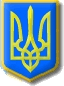 